ЗАКОНОДАТЕЛЬНОЕ СОБРАНИЕ ИРКУТСКОЙ ОБЛАСТИПОСТАНОВЛЕНИЕот 1 ноября 2008 г. N 2/6-ЗСО ПОЛОЖЕНИИ ОБ ОБЩЕСТВЕННОМ СОВЕТЕ ПРИЗАКОНОДАТЕЛЬНОМ СОБРАНИИ ИРКУТСКОЙ ОБЛАСТИВ целях реализации представительских полномочий Законодательного Собрания Иркутской области, осуществления взаимодействия Законодательного Собрания Иркутской области с общественными объединениями, осуществляющими деятельность на территории Иркутской области, Законодательное Собрание постановляет:1. Утвердить Положение об Общественном совете при Законодательном Собрании Иркутской области (прилагается).2. Осуществить формирование Общественного совета при Законодательном Собрании Иркутской области в соответствии с утвержденным Положением в течение двух месяцев с момента принятия настоящего постановления.3. Признать утратившим силу постановление Законодательного собрания Иркутской области от 25 октября 2006 года N 25/27-ЗС "О Положении об Общественном совете при Законодательном собрании Иркутской области".ПредседательЗаконодательного СобранияЛ.М.БЕРЛИНАУтвержденопостановлениемЗаконодательного СобранияИркутской областиот 1 ноября 2008 годаN 2/6-ЗСПОЛОЖЕНИЕОБ ОБЩЕСТВЕННОМ СОВЕТЕ ПРИ ЗАКОНОДАТЕЛЬНОМ СОБРАНИИИРКУТСКОЙ ОБЛАСТИI. ОБЩИЕ ПОЛОЖЕНИЯ1. Общественный Совет при Законодательном Собрании Иркутской области (далее - Совет) является консультативно-совещательным органом, участвующим в осуществлении общественного контроля в порядке и формах, предусмотренных Федеральным законом от 21 июля 2014 года N 212-ФЗ "Об основах общественного контроля в Российской Федерации" (далее - Федеральный закон), содействует законодательной деятельности Законодательного Собрания Иркутской области (далее - Собрание), а также является организационной формой взаимодействия между общественными организациями Иркутской области и Собранием.(п. 1 в ред. Постановления ЗС Иркутской области от 22.09.2021 N 46/7-ЗС)2. В своей деятельности Совет руководствуется Конституцией Российской Федерации, федеральным и областным законодательством и осуществляет свою деятельность в соответствии с настоящим Положением.3. Положение о Совете и порядок формирования Совета утверждаются постановлением Собрания.(п. 3 в ред. Постановления ЗС Иркутской области от 22.09.2021 N 46/7-ЗС)4. Совет организует свою деятельность на принципах коллегиальности, сотрудничества, гласности.5. Совет действует на общественных началах, принимаемые им решения носят рекомендательный характер.6. Организационное и материально-техническое обеспечение деятельности Совета осуществляет аппарат Собрания.(п. 6 введен Постановлением ЗС Иркутской области от 22.09.2021 N 46/7-ЗС)II. ЦЕЛИ И ЗАДАЧИ СОВЕТА1. Совет создан в целях обеспечения условий для развития гражданского общества на территории Иркутской области путем взаимодействия общественных организаций и Собрания, широкого обсуждения вопросов, вносимых на рассмотрение Собрания.2. Основные задачи Совета:а) повышение роли общественных организаций, действующих на территории Иркутской области, в процессах разработки, принятия и реализации законодательных актов Иркутской области;б) создание возможностей для внесения изменений и дополнений в федеральное законодательство путем законодательной инициативы Собрания;в) создание необходимых условий для взаимодействия между Собранием и общественными организациями;г) повышение эффективности законотворческой деятельности Собрания, в том числе путем осуществления контроля за ходом исполнения законов Иркутской области;д) участие в осуществлении общественного контроля в порядке и формах, предусмотренных Федеральным законом.(пп. "д" введен Постановлением ЗС Иркутской области от 22.09.2021 N 46/7-ЗС)3. Для решения указанных задач Совет:а) вырабатывает предложения о приоритетных направлениях законотворческой деятельности Собрания;б) проводит общественную экспертизу проектов законодательных актов, принимает участие в работе над законопроектами на стадиях их подготовки и доработки;в) участвует в осуществлении общественного контроля в порядке и формах, предусмотренных Федеральным законом, изучает практику применения законов Иркутской области, о полученных результатах информирует Собрание;(пп. "в" в ред. Постановления ЗС Иркутской области от 22.09.2021 N 46/7-ЗС)г) принимает участие в мероприятиях, проводимых Собранием, оказывает содействие в их подготовке и проведении;д) рассматривает ходатайства о награждении Почетным знаком Юрия Абрамовича Ножикова - "ПРИЗНАНИЕ", принимает решения о согласовании либо об отказе в согласовании ходатайств.III. ПОРЯДОК ФОРМИРОВАНИЯ СОВЕТА1. Совет формируется на срок полномочий Собрания в количестве 15 человек.2. Персональный состав Совета формируется на конкурсной основе из числа граждан Российской Федерации, выдвинутых общественными объединениями (за исключением политических партий), иными некоммерческими организациями, зарегистрированными в установленном законодательством порядке, осуществляющими деятельность на территории Иркутской области, органами общественной самодеятельности.В состав Совета не могут входить лица, замещающие государственные должности Российской Федерации и субъектов Российской Федерации, должности государственной службы Российской Федерации и субъектов Российской Федерации, и лица, замещающие муниципальные должности и должности муниципальной службы, а также другие лица, которые в соответствии с Федеральным законом от 4 апреля 2005 года N 32-ФЗ "Об Общественной палате Российской Федерации" не могут быть членами Общественной палаты Российской Федерации.3. В целях формирования состава Совета председателем Собрания образуется конкурсная комиссия, которая формируется из представителей депутатских фракций (по одному представителю от каждой депутатской фракции).Персональный состав конкурсной комиссии утверждается распоряжением председателя Собрания и размещается на официальном сайте Собрания в информационно-телекоммуникационной сети "Интернет".Председателем конкурсной комиссии является председатель Собрания.4. В целях формирования состава Совета конкурсная комиссия размещает на официальном сайте Собрания в информационно-телекоммуникационной сети "Интернет" уведомление о начале процедуры формирования состава Совета, а также критерии отбора кандидатов для включения в состав Совета. Предложения по кандидатурам в состав Совета направляются в течение 15 дней со дня размещения данной информации.В предложении в отношении каждого кандидата указываются:1) фамилия, имя, отчество (последнее - при наличии);2) дата и место рождения;3) адрес места жительства;4) серия, номер и дата выдачи паспорта или иного документа, удостоверяющего личность;5) образование;6) основное место работы или службы, занимаемая должность (в случае отсутствия основного места работы или службы - род занятий);7) имеющийся в сфере деятельности Совета опыт и, при наличии, заслуги и достижения в сфере общественной деятельности.С предложением представляются следующие документы:1) согласие кандидата быть членом Совета;2) копия паспорта или иного документа, удостоверяющего личность кандидата;3) копия диплома об образовании кандидата;4) копия трудовой книжки кандидата (при ее наличии);5) копии документов, подтверждающих имеющийся в сфере деятельности Совета опыт и, при наличии, заслуги и достижения кандидата;6) согласие кандидата на обработку его персональных данных;7) копия одного из следующих документов: решение о создании общественного объединения, свидетельство о государственной регистрации либо иной документ, подтверждающий факт внесения записи в Единый государственный реестр юридических лиц.5. Конкурсная комиссия в течение 15 рабочих дней со дня истечения срока, указанного в объявлении о формировании Совета, осуществляет проверку соответствия кандидатов установленным требованиям и отбор кандидатов исходя из следующих критериев:1) наличие высшего образования;2) наличие опыта в сфере деятельности Совета;3) наличие заслуг и достижений в сфере деятельности Совета.6. Решение конкурсной комиссии об утверждении членов Совета принимается персонально в отношении каждого кандидата и считается принятым, если за него проголосовало большинство от общего числа членов конкурсной комиссии.В случае, если количество кандидатов, в отношении которых по результатам проверки установлено их соответствие требованиям, составит более 15 человек, конкурсная комиссия вначале проводит предварительное (рейтинговое) голосование по определению очередности проведения голосования по выдвинутым кандидатам. Председатель конкурсной комиссии ставит поочередно в алфавитном порядке на голосование вопрос о поддержке решения об утверждении членом Совета каждого из выдвинутых кандидатов. При этом членам конкурсной комиссии предоставляется возможность проголосовать в поддержку такого решения либо воздержаться от голосования в отношении каждой кандидатуры.По результатам предварительного (рейтингового) голосования в зависимости от наибольшего количества голосов членов конкурсной комиссии, поддержавших утверждение кандидатов членами Совета, определяется очередность постановки на голосование вопроса об утверждении членом Совета персонально в отношении каждого кандидата. В случае равного рейтинга (количества голосов, набранных кандидатами) очередность определяется в алфавитном порядке фамилий кандидатов, получивших равное количество голосов.В соответствии с очередностью, определенной с помощью рейтингового голосования, председатель конкурсной комиссии последовательно ставит на голосование вопрос об утверждении членом Совета персонально в отношении каждого кандидата.В случае, если в результате голосования все вакансии окажутся заполненными, последующее голосование по остальным кандидатам не проводится.В случае, если количество кандидатов, в отношении которых по результатам проверки установлено их соответствие требованиям, составит менее 15 человек, конкурсная комиссия размещает на официальном сайте Собрания в информационно-телекоммуникационной сети "Интернет" объявление о приеме дополнительных предложений для формирования Совета с указанием срока их приема, который не может быть менее 15 и более 30 календарных дней.7. Персональный состав Совета утверждается постановлением Собрания.8. Члены Совета избирают из своего числа председателя Совета, заместителя (заместителей) председателя Совета, секретаря Совета.Председатель Совета руководит работой Совета, созывает заседания Совета, утверждает план работы Совета, определяет круг вопросов, выносимых на рассмотрение Совета, утверждает перечень вопросов, необходимых для внесения в повестку очередного заседания Совета с учетом плана работы Совета и предложений членов Совета, определяет дату и место проведения заседания, иного мероприятия Совета, ведет заседание и мероприятия Совета, осуществляет иные полномочия в соответствии с решениями Совета.Заместитель председателя Совета по поручению председателя Совета исполняет обязанности председателя Совета, а в отсутствие председателя Совета выполняет его поручения по организации работы Совета.Секретарь Совета осуществляет организационную подготовку заседаний и иных мероприятий Совета, формирует окончательный проект повестки заседания Совета, оформляет протоколы заседаний Совета, взаимодействует с членами Совета, аппаратом Собрания, исполняет иные функции и поручения в соответствии с решениями Совета.(п. 8 в ред. Постановления ЗС Иркутской области от 22.09.2021 N 46/7-ЗС)9. Полномочия члена Совета прекращаются в случае:а) представления членом Совета письменного заявления о выходе из состава Совета;б) направления письменного отзыва общественными объединениями, иными некоммерческими организациями, зарегистрированными в установленном законодательством порядке, осуществляющими деятельность на территории Иркутской области, органами общественной самодеятельности, выдвинувшими данного кандидата;в) вступления в законную силу обвинительного приговора суда в отношении члена Совета;г) вступления в законную силу решения суда о признании члена Совета недееспособным, безвестно отсутствующим либо об объявлении его умершим;д) смерти члена Совета.Решение о прекращении полномочий члена Совета оформляется постановлением Собрания, в котором указывается дата прекращения полномочий члена Совета.(п. 9 в ред. Постановления ЗС Иркутской области от 22.09.2021 N 46/7-ЗС)9(1). Утверждение нового члена Совета вместо досрочно прекратившего свои полномочия члена Совета осуществляется в порядке, установленном настоящим разделом.(п. 9(1) введен Постановлением ЗС Иркутской области от 22.09.2021 N 46/7-ЗС)10. В целях реализации задач Совета по решению Совета могут образовываться временные рабочие комиссии Совета, в состав которых включаются члены Совета, независимые специалисты и эксперты, представители иных заинтересованных общественных организаций, иных некоммерческих организаций, органов общественной самодеятельности.IV. ОРГАНИЗАЦИЯ ДЕЯТЕЛЬНОСТИ СОВЕТА1. Совет осуществляет свою деятельность в форме заседаний, которые проводятся не реже 1 раза в квартал под руководством председателя Совета.Совет вправе проводить иные мероприятия в соответствии с возложенными на него задачами.(абзац введен Постановлением ЗС Иркутской области от 22.09.2021 N 46/7-ЗС)Совет вправе вносить предложения о проведении форумов, конференций, круглых столов и рабочих совещаний по актуальным вопросам общественной и социально-экономической жизни Иркутской области, а также предложения о рассмотрении указанных вопросов постоянными комитетами, постоянными комиссиями Собрания.(абзац введен Постановлением ЗС Иркутской области от 22.09.2021 N 46/7-ЗС)2. В ходе проведения заседаний и иных мероприятий Совета ведется протокол, который подписывается председателем и секретарем Совета.(в ред. Постановления ЗС Иркутской области от 22.09.2021 N 46/7-ЗС)3. Заседание правомочно, если в нем принимает участие более половины членов Совета.4. Решения Совета принимаются большинством голосов от числа присутствующих на заседании членов Совета.5. Утратил силу. - Постановление ЗС Иркутской области от 22.09.2021 N 46/7-ЗС.6. Члены Совета вправе:а) участвовать в заседаниях и иных мероприятиях Совета, постоянных комитетов, постоянных комиссий Собрания, в заседаниях и иных мероприятиях сессий Собрания, иных мероприятиях, проводимых Собранием;(в ред. Постановления ЗС Иркутской области от 22.09.2021 N 46/7-ЗС)б) предлагать вопросы для рассмотрения Советом;в) запрашивать необходимую информацию в аппарате Собрания по вопросам деятельности Совета.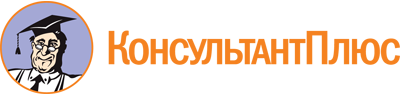 Постановление ЗС Иркутской области от 01.11.2008 N 2/6-ЗС
(ред. от 22.09.2021)
"О Положении об Общественном совете при Законодательном Собрании Иркутской области"Документ предоставлен КонсультантПлюс

www.consultant.ru

Дата сохранения: 22.06.2023
 Список изменяющих документов(в ред. Постановлений ЗС Иркутской областиот 22.09.2010 N 24/6-ЗС, от 16.02.2011 N 29/28-ЗС, от 20.04.2011 N 31/44-ЗС,от 13.11.2013 N 3/49-ЗС, от 15.06.2016 N 39/50-ЗС, от 28.09.2016 N 41/46-ЗС,от 22.09.2021 N 46/7-ЗС)Список изменяющих документов(в ред. Постановлений ЗС Иркутской областиот 22.09.2010 N 24/6-ЗС, от 16.02.2011 N 29/28-ЗС, от 20.04.2011 N 31/44-ЗС,от 13.11.2013 N 3/49-ЗС, от 15.06.2016 N 39/50-ЗС, от 28.09.2016 N 41/46-ЗС,от 22.09.2021 N 46/7-ЗС)Положения раздела III применяются без учета изменений, внесенных в него постановлением Законодательного Собрания Иркутской области от 28 сентября 2016 года N 41/46-ЗС, до истечения срока полномочий Законодательного Собрания Иркутской области второго созыва (пункт 2 постановления Законодательного Собрания Иркутской области от 28.09.2016 N 41/46-ЗС).